Совет Ленинского сельского поселенияУсть-Лабинского районаР Е Ш Е Н И Е17 июня 2019 г.										№ 1х. Безлесный								Протокол № 107О назначении выборов депутатов Совета Ленинского сельского поселения Усть-Лабинского районачетвертого созываВ соответствии с пунктом 7 статьи 10 Федерального закона от 12 июня 2002 года № 67-ФЗ «Об основных гарантиях избирательных прав и права на участие в референдуме граждан Российской Федерации», частью 4 статьи 6 закона Краснодарского края от 26 декабря 2005 года № 966-КЗ «О муниципальных выборах в Краснодарском крае», частью 3 статьи 13 Устава Ленинского сельского поселения Усть-Лабинского района, Совет Ленинского сельского поселения Усть-Лабинского района р е ш и л:1.Назначить выборы депутатов Совета Ленинского сельского поселения Усть-Лабинского района на 8 сентября 2019 года.2. Общему отделу администрации Ленинского сельского поселения Усть-Лабинского района (Пулека Д.С.) опубликовать настоящее решение в районной газете «Сельская Новь» не позднее чем через пять дней со дня его принятия.3. Общему отделу администрации Ленинского сельского поселения Усть-Лабинского района (Пулека Д.С.) направить копию настоящего решения в территориальную избирательную комиссию Усть-Лабинская.4. Настоящее решение вступает в силу со дня его официального опубликования.ГлаваЛенинского сельского поселенияУсть-Лабинского района							В.П. Авджян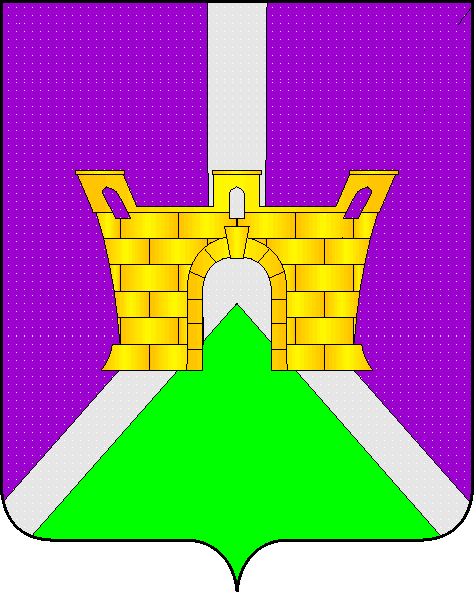 